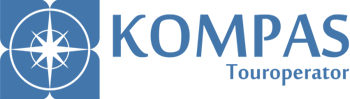 Шановні колеги!Підтверджуємо Вашу заявку на трансфер!Тур: Львів - АнталіяНа місці відправлення слід бути за 15 хвилин до відправлення автобусу.Будь ласка, дзвоніть перевізнику або нашому представнику лише в тому випадку, якщо автобус затримується більш, ніж на 20 хвилинУВАГА!Після прильоту літака та проходження паспортного і митного контролю, прохання підійти для розсадки по автобусах на стоянку напроти зони прильоту.Автобус чекає туристів на протязі 1 години після прибуття рейсу!Час відправленняМісце відправленняЧЕРНІВЦІ – КОЛОМИЯ – ІВАНО-ФРАНКІВСЬК - ЛЬВІВЧЕРНІВЦІ – КОЛОМИЯ – ІВАНО-ФРАНКІВСЬК - ЛЬВІВ02:00Чернівці – вул. Садова, 1а, автостанція03:30Коломия – Кафе «Зруб» навпроти  готелю Монарх Корнич05:00Івано-Франківськ – м. Івано-франківськ, вул. Галицька 142а, зупинка навпроти АЗС «ОККО»Телефон перевізника: +38 050 374-16-67Телефон представника туроператора “KOMPAS” :	(096) 414-12-27 Телефон перевізника: +38 050 374-16-67Телефон представника туроператора “KOMPAS” :	(096) 414-12-27 